KURO – Ausschreibungstexte 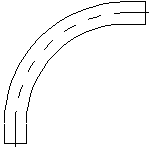 Produkt:PVC-U Fahrrohrbogen – antibakteriell CLEAN TUBEgefertigt gemäß DIN 6660integrierte antibakterielle Wirkunggeprüft gemäß ASTM E 2180bis 20 Jahre garantierte antibakterielle WirkungAusschreibungstexte: 		Pos: .......................PVC-U Fahrrohrbogen – antibakteriell CLEAN TUBE – NW 110        110 x 2,3 mm, R = 650 mm, 90°Farbe: eisengrau ähnlich RAL 7011 oder            silbergrau ähnlich RAL 7001Material: PVC-U / Mikrosilber* gefertigt gemäß DIN 6660* geprüft gemäß ASTM E 2180* bis 20 Jahre garantierte antibakterielle Wirkung* Verbindung mittels PVC-Muffen oder BreitbandschellenSystem KURO o. glw. (www.kuro-kunststoffe.de),liefern und verlegen.Menge: ............ Stück     EP: ..........     GP: ..........Pos: .......................PVC-U Fahrrohrbogen – antibakteriell CLEAN TUBE – NW 160        160 x 3,2 mm/ R = 800 mm, 90°Farbe: eisengrau ähnlich RAL 7011 oder            silbergrau ähnlich RAL 7001Material: PVC-U / Mikrosilber* gefertigt gemäß DIN 6660* geprüft gemäß ASTM E 2180* bis 20 Jahre garantierte antibakterielle Wirkung* Verbindung mittels PVC-Muffen oder Breitbandschellen System KURO o. glw. (www.kuro-kunststoffe.de),liefern und verlegen.Menge: ............ Stück      EP: ..........     GP: ..........